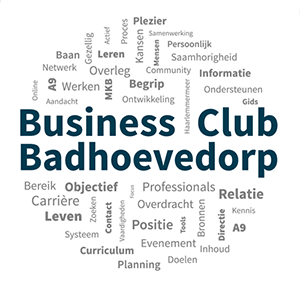 Agenda Algemene LedenVergadering (ALV) BCB donderdag 25 juni om 20.00 uur Ramada Hotel aan de Sloterweg te BadhoevedorpOpening Ingekomen stukken en mededelingenVerslag A.L.V. d.d. 10 april 2019 Dit verslag is opgenomen in het “besloten (alleen voor leden)” deel van de BCB-website. Terugblik evenementen 2019 - 2020Vooruitblik evenementen 2020Vooruitblik bestuursjaar 2020 - 2021Financieel jaarverslag 2019Dit verslag is opgenomen in het “besloten (alleen voor leden)” deel van de BCB-website. Leden worden verzocht vooraf hun eventuele vragen, opmerkingen of commentaren bij het secretariaat kenbaar te maken.Verslag kascommissie bestaande uit: Hans Gloudemans en Carlo Vermeulen.Benoeming nieuw lid kascommissie.
      Begroting 2020Deze begroting is opgenomen in het “besloten (alleen voor leden)” deel van de BCB-website. Bestuurszaken Er vindt dit jaar een bestuurswisseling plaats. Ton Reijns en Catharine Rutten – Steegmans treden af en zijn niet herkiesbaar voor het bestuur.
Peter Verdaasdonk treedt af als voorzitter, maar is herkiesbaar als bestuurslidDe overige bestuursleden John Nieuwland (bestuurslid)
                                         Charles Catalani (penningmeester) blijven aan.11.Verslag Delen = Winst12. Rondvraag Sluiting